*접수 번호는 담당자가 기재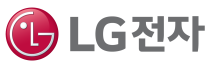 LG전자 대학생 CSR 아카데미 러브지니(Love Genie) 4기 모집 지원서*필수 사항*필수 사항*필수 기재 사항 아님*필수 기재 사항 아님개인 정보 활용 동의서「LG전자 대학생 CSR 아카데미 러브지니 4기」 지원자는 다음의 개인정보 활용 동의서를 확인하시고 동의란에 체크해주시기 바랍니다. [개인 정보 수집 / 이용 동의]1. 수집 항목 : 개인 인적 사항 (성명, 성별, 나이, 학교, 학번, 이메일, 연락처(핸드폰), 주소, 사진 등)2. 수집 목적 : 본인 확인, 공지사항 전달, 메시지, 선물 및 경품 발송, 사후 프로그램 참가 독려3. 보유 및 이용 기간 : 지원자 정보는 LG전자 대학생 CSR 아카데미 러브지니 (Love Genie) 4기 모집 완료 시기부터 1년간 보유 / 이용 후 파기, 합격자 정보는 LG전자 대학생 CSR 아카데미 러브지니(Love Genie) 참여 명단으로 분류되어 별도의 탈퇴 의사가 있을 때까지 보관본인은 위와 같이 개인 정보 수집 / 이용에 관하여 고지 받았고, 이를 충분히 이해하고 동의합니다. □[개인정보 취급 위탁]LG전자는 행사 운영 및 예약 업무 대행을 위해 위탁 업체를 이용하고 있으며, 제공된 개인 정보를 안전하게 이용하고 폐기하고 있습니다.본인은 위와 같이 개인정보 취급 위탁 내용에 대해 충분히 고지 받았고, 이를 충분히 이해하고 동의합니다. □2017년    월    일지원자             (인)접수 번호사진(3개월 이내)성명000성별남 / 여사진(3개월 이내)성명000나이 / 생년월일00 / 00.00.00사진(3개월 이내)학교(소재)00대학교(소재)학과사진(3개월 이내)학년 학기0학년 0학기현재 상태휴학 / 재학사진(3개월 이내)핸드폰000-0000-0000취미 / 특기사진(3개월 이내)이메일티셔츠 사이즈(S, M, L 등)사진(3개월 이내)현재 거주 주소나만의 강점포토샵영상발표PPT제작리더쉽사진기타나만의 강점러브지니 내가입하고 싶은 동아리사진사진 촬영, 기법 등에 대해서 더 알아가는 모임러브지니 내가입하고 싶은 동아리영상영상촬영, 편집 등에 대해서 배울 수 있는 모임러브지니 내가입하고 싶은 동아리독서1개월 1책, 독서토론까지 할 수 있는 모임러브지니 내가입하고 싶은 동아리봉사활동다양한 봉사활동을 하고 싶은 사람들의 모임러브지니 내가입하고 싶은 동아리CSR사례연구CSR에 대한 심층적인 연구를 통해 이해도를 높일 수 있는 모임러브지니 내가입하고 싶은 동아리기타이 외에 다른 모임을 제안교내외 활동 경력 활동명활동기간활동내용특이사항교내외 활동 경력 교내외 활동 경력 개인 온라인 채널 소셜 채널 이웃 수 및 회원 수 URL 개인 온라인 채널 예) 블로그 1. 자기소개 및 지원동기 (공백포함 300자 이내)1. 자기소개 및 지원동기 (공백포함 300자 이내)2. 자신이 가장 열정적으로 도전했던 분야 및 경험 (공백포함 300자 이내)2. 자신이 가장 열정적으로 도전했던 분야 및 경험 (공백포함 300자 이내)3. 내가 생각하는 CSR 활동의 정의 및 러브지니로서 기획해보고 싶은 미션 제안 (공백포함 500자 이내)3. 내가 생각하는 CSR 활동의 정의 및 러브지니로서 기획해보고 싶은 미션 제안 (공백포함 500자 이내)ex) 자유롭게 작성(아래 예시 참고)➀ 제품/기술을 활용한 사회 기여방안➁ 인권/노동/윤리/환경/안전보건/사회공헌 등 CSR활동과 관련된 주제라면 모두 가능※ 제한된 칸 안에서 기획서를 작성해주시기 바랍니다.ex) 자유롭게 작성(아래 예시 참고)➀ 제품/기술을 활용한 사회 기여방안➁ 인권/노동/윤리/환경/안전보건/사회공헌 등 CSR활동과 관련된 주제라면 모두 가능※ 제한된 칸 안에서 기획서를 작성해주시기 바랍니다.4. 좌우명 및 이유 ※ 아래 사항에 동의하면 공란에 O 표시를 해주십시오. 확인 발대식, 월 정기모임, 수료식에 참여하지 않으실 경우 수료가 인정되지 않을 수도 있습니다. 활동에 참여 가능하십니까? 상기 기재사항이 허위로 밝혀질 경우, 최종 선발에 불이익을 받을 수 있습니다. 위 기재 내용이 사실과 다름이 없음을 확인합니다. 2017년 0월 0일   작 성 자 : 위 기재 내용이 사실과 다름이 없음을 확인합니다. 2017년 0월 0일   작 성 자 : 수탁업무개인정보 보유 및 이용기간개인정보 보유 및 이용기간LG전자 러브지니 지원자 선발1.지원자 정보는 LG전자 대학생 CSR 아카데미 러브지니 4기모집 완료 시기부터 1년간 보유 및 이용 후 파기LG전자 러브지니 지원자 선발2.합격자 정보는 LG전자 대학생 CSR 아카데미 러브지니 4기참여 명단으로 분류되어 별도의 탈퇴 의사가 있을 때 까지 보관